c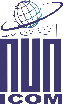 Information Commissioner’s Office
Male’, Republic of MaldivesApplication for obtaining information under the
“Right to Information Act”Applicant information:Send information to:Information required from:Details of information required:Reason for obtaining the information: (optional)Declaration: I hereby, declare that the information provided in this form is true and I shall be responsible to provide any fees that are required under the RTI Regulation to obtain the information requested.Contact Number(s) for further inquiries:..................................................................................................................................................................................................................................Note: please submit ID card copy of the applicant along with the formFor official use only: The form above has been received by this office.…...................................... Signature: ............................................................... Name: ...............................................Date received:NID No:Permanent AddressPresent AddressCommon NameFull NameFax Number(s)E-mail Address(es)Address.........................................................................................................................................................................................................................................................................................................................................................................................................................................................................................................................................................................................................................................................................................................................................................................................................................................Submission DateFinger PrintSignatureNameForm Received By:Form Received By:Form Received By:Form Received By:NameDesignation Signature DateReceipt of applicationReceipt of applicationReceipt of applicationName and address of applicantSubmitted case or the cause of the applicationDate 